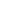 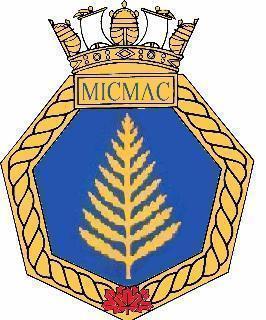 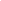 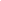 End of Night Pick up:Parents/guardians are reminded that pick up is 8:30 pm. We ask parents/guardians to be onsite at 8:20 pm and invite you all to enter the building and listen to presentations and announcements. There have been a few cadets each week who are not being picked up at 8:30 pm.  Staff are required to clean up and secure the building at the end of the night.  When cadets are not picked up at the designated time, that results in staff having to remain in the building longer as they are supervising cadets instead of completing their end of night duties.  If a family has issues with the pick up time, please speak to the Commanding Officer.We appreciate all the parents/guardians who are onsite and picking up their cadet at 8:30 pm.Fundraising: This month, Halifax Branch will be hosting a Peace by Chocolate Easter Fundraiser.  Information will be emailed to families as well as posted on the following Facebook pages:NLCC Mi’kmaqHalifax Branch - Navy League of CanadaThe cadets who are the top three sellers will receive a gift card to recognize their effort.Game-a-thon - NLCC Mi’kmaq will be hosting a game-a-thon on 16 March 2023 at HMCS Scotian.  Cadets will receive a donation sheet to collect pledges on 2 March 2023.  Cadets are asked to collect pledges related to how long they can participate in various activities.  The activities will include:Basketball drillsSoccer drillsSkippingCorpsopolyThe cadets who collected the most pledges, will have their name entered into a draw to pie the Commanding Officer.  Four lucky cadets will have their name drawn to pie the Commanding Officer.2 March  2023		COs Rounds			Dress: Full uniform7 March  2023 		Maritime Museum of the Atlantic VisitDress: Work dress with ball cap. Drop off: 6:30  pmPick up: 8:00 pmLocation: Maritime Museum of the AtlanticPermission slip required to attend.  Please visit the corps website - www.nlccmicmac.ca, click on Notices/Forms and complete the form.16 March  2023		Game-a-thon			Location - HMCS Scotian			Drop off: 6:30 pm			Pick up: 9:00 pm30 March  2023		Division InspectionD1. CORPS STRENGTHD2. CONTACTSSECTION A – DUTY DIVISIONDateActivityDress2 MarRegular TrainingCOs RoundsCadets - full uniformOfficers - full uniform7 MarMaritime Museum of the Atlantic VisitCadets - work dressOfficers - work dress9 MarRegular TrainingCadets - work dressOfficers - work dress16 MarGame-a-ThonHMCS ScotianCadets - civiesOfficers - civies23 MarRegular TrainingCadets - full uniformOfficers - full uniform30 MarDivision InspectionCadets - full uniformOfficers - full uniformSECTION B - GENERALSECTION C – UPCOMING TRAINING & EVENTSSECTION D - ADMINISTRATIONCADETSOFFICERSCIVILIAN INSTRUCTORSMale2621Female1310Commanding Officer:Commanding Officer:SLT(NL) Rob Lavoierobertlavoie@navyleagueofcanada.orgExecutive OfficerTraining Officer:Executive OfficerTraining Officer:A/SLt(NL) Suzy Teubnernlccmicmac@gmail.comnlccmicmac@gmail.comAdministration Officer:Administration Officer:nlccmicmac@gmail.comStores OfficerDivisional OfficersInstructorsStores OfficerDivisional OfficersInstructorsA/SLt(NL)  Mathew SmithCI Joseph WhiteA/SLt(NL) Mathew Smithnlccmicmac@gmail.comArmy Cadet VolunteerArmy Cadet VolunteerWO A SmithWebmaster:Webmaster: Erica SmithParent HelpersParent HelpersBranch PresidentBranch PresidentErica Smithericasmith@navyleagueofcanada.orgBranch TreasurerBranch TreasurerDanielle Desjardinsnavyleaguehfx@gmail.com